+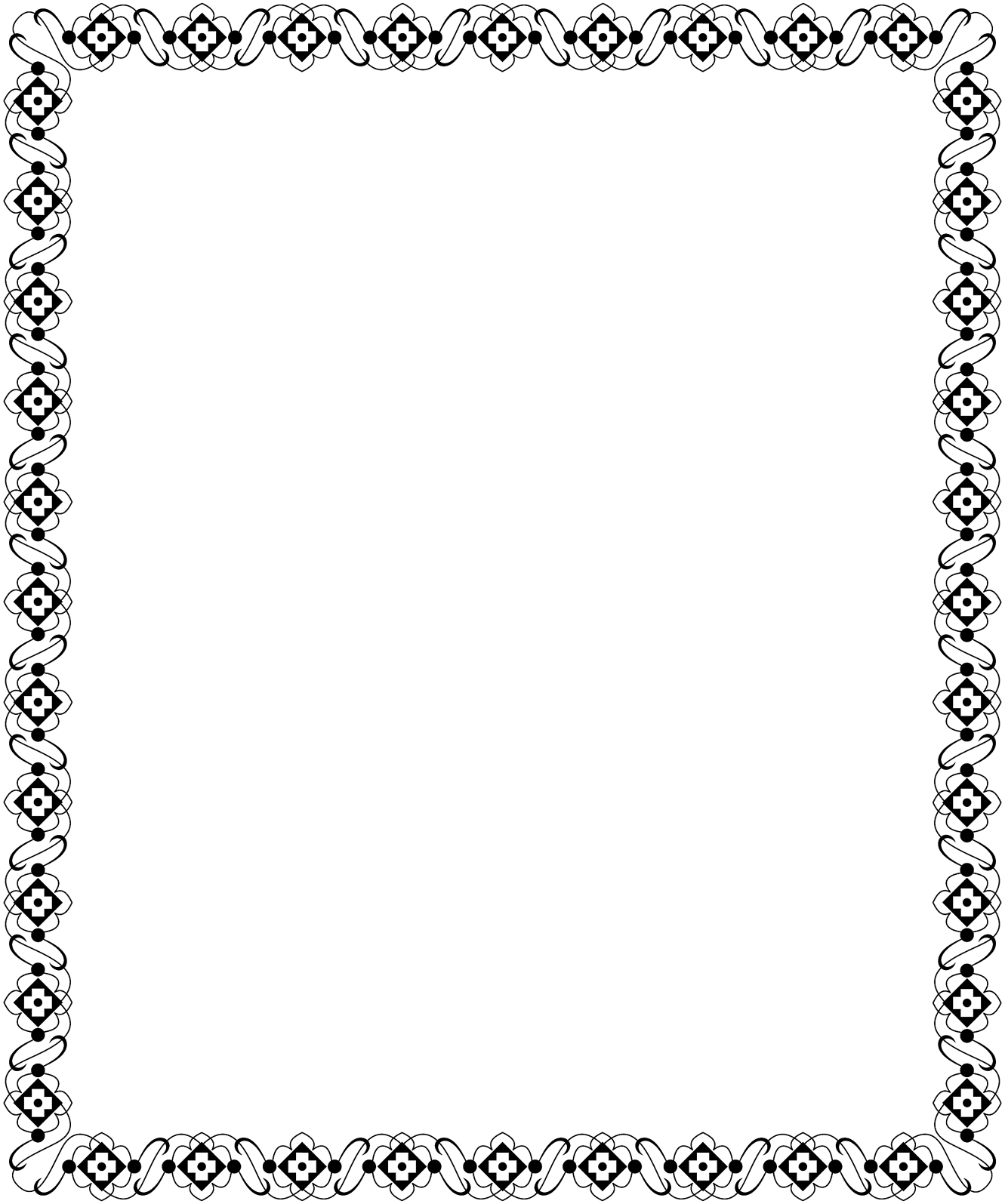 佐倉市国際文化大学 公開講座「 ＥＵの課題 」―ユーロ導入がもたらす政治的諸問題―ユーロという統一通貨の導入に当たっては、参加国に厳しい財政規律が求められている。しかし、財政規律を維持するための政策は、各国独自の政策に委ねられている。そこでギリシャを初めいくつかの国で生じた財政問題は、ＥＵ参加国間に新たな軋みをもたらすことになった。更なる統合へ向けた様々な課題について考えてみる。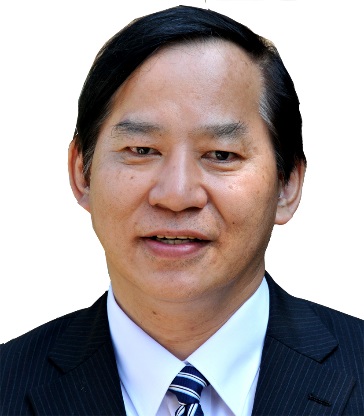   佐倉市国際文化大学は国際情勢や国内外の経済・文化をテーマにして、年２回の公開講座を開催しています。国際的な視野を広げる絶好の機会です。是非ご来場ください。講 師　　福田耕治　先生早稲田大学政治経済学術院教授
日欧研究機構EU研究所所長   日 時　　平成２６年６月２８日(土)               午後 1時30分から会 場　　佐倉市立中央公民館－入場無料－申し込み不要（直接会場にお越しください）（先着順　一般の方の定員：２５０名）主催：公益財団法人佐倉国際交流基金　　共催：佐倉市問合せ先：公益財団法人佐倉国際交流基金　電話：043‐484-6326　 Email：info@sief.jp　 Home page http://www.sief.jp/